To be filled by staff who are conducting research under MNU name (NOT for grant applicants)Documents to be submitted with the form:Information sheet (as per MNU guideline)Consent formResearch ProposalOfficial letter from Department/ Faculty FOR OFFICIAL USE (Approval from Research Centre)SOP (Flowchart)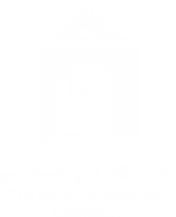 MNU Staff  Research Registration Form Personal details (a separate form needs to be filled by each researcher even if they are working on the same project)Personal details (a separate form needs to be filled by each researcher even if they are working on the same project)Personal details (a separate form needs to be filled by each researcher even if they are working on the same project)Personal details (a separate form needs to be filled by each researcher even if they are working on the same project)Personal details (a separate form needs to be filled by each researcher even if they are working on the same project)Personal details (a separate form needs to be filled by each researcher even if they are working on the same project)Personal details (a separate form needs to be filled by each researcher even if they are working on the same project)Personal details (a separate form needs to be filled by each researcher even if they are working on the same project)Applicant detailsCo-Author name(s)Applicant detailsCo-Author name(s)Applicant detailsCo-Author name(s)Applicant detailsCo-Author name(s)Applicant detailsCo-Author name(s)Applicant detailsCo-Author name(s)Applicant detailsCo-Author name(s)Applicant detailsCo-Author name(s)Date of application  /  /      /  /      /  /      /  /      /  /      /  /      /  /    Full name of applicantContact addressFaculty/CentrePhone NumberEmailEmailTitle of the projectBrief Description of the ProjectBrief description of how research relates to the researcher’s field and professional developmentProposed date of commencement of data collection  /  /    Expected date of completion of data collectionExpected date of completion of data collectionExpected date of completion of data collectionExpected date of completion of data collection  /  /      /  /    Signature of the applicantSupervisor details (HOD/ Dean)Supervisor details (HOD/ Dean)Supervisor details (HOD/ Dean)Supervisor details (HOD/ Dean)Supervisor details (HOD/ Dean)Supervisor details (HOD/ Dean)Supervisor details (HOD/ Dean)Supervisor details (HOD/ Dean)NamePhone numberEmail.□ Relates to the researcher’s field□ Relates to the researcher’s field□ Relates to professional development□ Relates to professional development□ Relates to professional development□ Relates to professional development□ Consistent with workloadRecommendation by Supervisor□ I recommend this research to be carried out □ I recommend this research to be carried out □ I recommend this research to be carried out □ I recommend this research to be carried out □ I recommend this research to be carried out □ I recommend this research to be carried out □ I recommend this research to be carried out Approval signature by HOD/ DeanName and Signature of from Research CentreResearch Registration Number and stamp 